REPUBLIC OF KENYA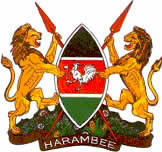 COUNTY GOVERNMENT OF KIRINYAGAKERUGOYA/KUTUS MUNICIPAL BOARDOFFICE OF THE MUNICIPAL MANAGERCALENDER ON CITIZEN PARTICIPATION DATEACTIVITYJuly 2019Municipal Board public  sensitizationMunicipal Spatial and Urban Development Plans September 2019Policy Documents /Strategic PlansMunicipal Spatial and ADP  2020/2021 December 2019Municipal Plans Legislations/By lawsMarch 2020Municipal Fiscal plansMunicipal Budget 2020/2021 May 2020Municipal  Projects 2020/2021Capital Investment Plan  2020/2021